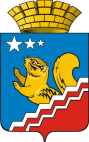 СВЕРДЛОВСКАЯ ОБЛАСТЬВОЛЧАНСКАЯ ГОРОДСКАЯ ДУМАШЕСТОЙ СОЗЫВСедьмое заседание РЕШЕНИЕ № 30г. Волчанск										    30.06.2021 г.О внесении изменений в Правила землепользования и застройкиВолчанского городского округаВ соответствии со статьями 24, 33 Федерального закона от 29 декабря 2004 года       № 190-ФЗ «Градостроительный кодекс Российской Федерации», статьей 28 Федерального закона от 06 октября 2003 года № 131-ФЗ «Об общих принципах организации местного самоуправления в Российской Федерации», Положением об организации и проведении общественных обсуждений, публичных слушаний по вопросам градостроительной деятельности на территории Волчанского городского округа, утвержденным постановлением главы Волчанского городского округа от 26.11.2018 года № 560, Уставом Волчанского городского округа, заключением общественных обсуждений от 30.06.2021 года, протоколом общественных обсуждений от 30.06.2021 года № 3,  ВОЛЧАНСКАЯ ГОРОДСКАЯ ДУМА РЕШИЛА:1. Внести следующие изменения в Правила землепользования и застройки Волчанского городского округа, утвержденные Решением Волчанской городской Думы от 23.08.2012 года № 147:1.1. В Графические материалы «Карта градостроительного зонирования Волчанского городского округа применительно к г. Волчанску, М 1:5000» внести изменение в отношении границ территориальной зоны застройки индивидуальными жилыми домами (индекс Ж-1) по улице Талицкая в г. Волчанске в границах кадастрового квартала 66:39:0302011, согласно схеме (приложение № 1).1.2. В Графические материалы «Карта градостроительного зонирования Волчанского городского округа применительно к г. Волчанску, М 1:5000» внести изменение в отношении границ территориальной зоны застройки индивидуальными жилыми домами (индекс Ж-1) в границах  ул. Северная-Садовая-Полевая в г. Волчанске в границах кадастрового квартала 66:39:0302008, согласно схеме (приложение № 2).1.3. В Графические материалы «Карта градостроительного зонирования Волчанского городского округа применительно к г. Волчанску, М 1:5000» внести изменение в отношении границ территориальной зоны застройки индивидуальными жилыми домами (индекс Ж-1) в границах кадастрового квартала 66:39:0302007, по улице Почтовая в г. Волчанске, согласно схеме (приложение № 3).2. Настоящее Решение опубликовать в информационном бюллетене «Муниципальный вестник» и обнародовать на официальных сайтах в сети Интернет по адресам: www.duma-volchansk.ru/standart-activity/resheniya-dumy и www.volchansk-adm.ru/building.3. Контроль за выполнением данного Решения возложить на Комиссию по промышленной политике, вопросам жилищно-коммунального и сельского хозяйства (Неудахин А.В.).Приложение № 1к Решению Волчанской городской Думыот 30.06.2021 года № 30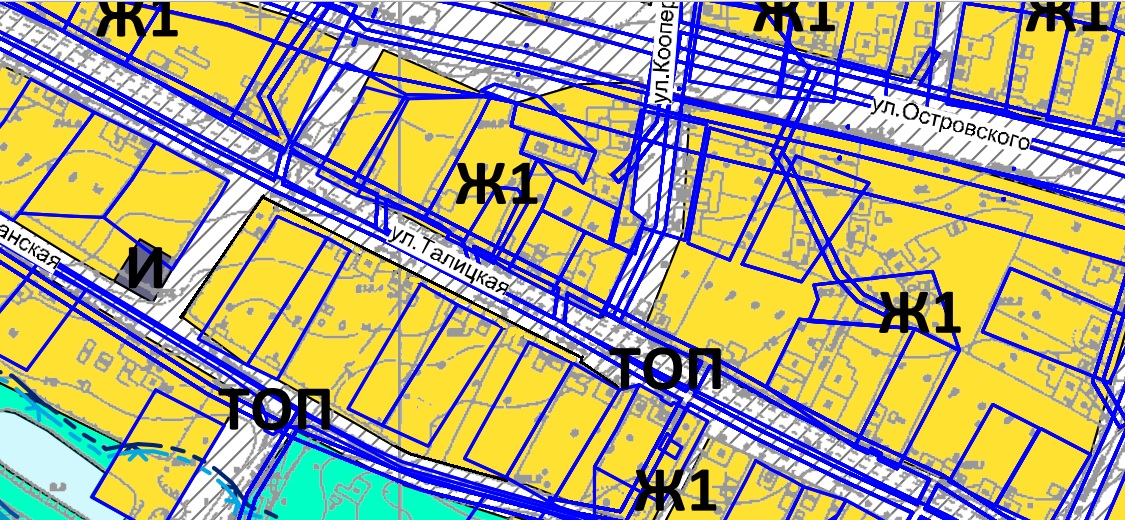 ВЕРНО: Приложение № 2к Решению Волчанской городской Думыот 30.06.2021 года № 30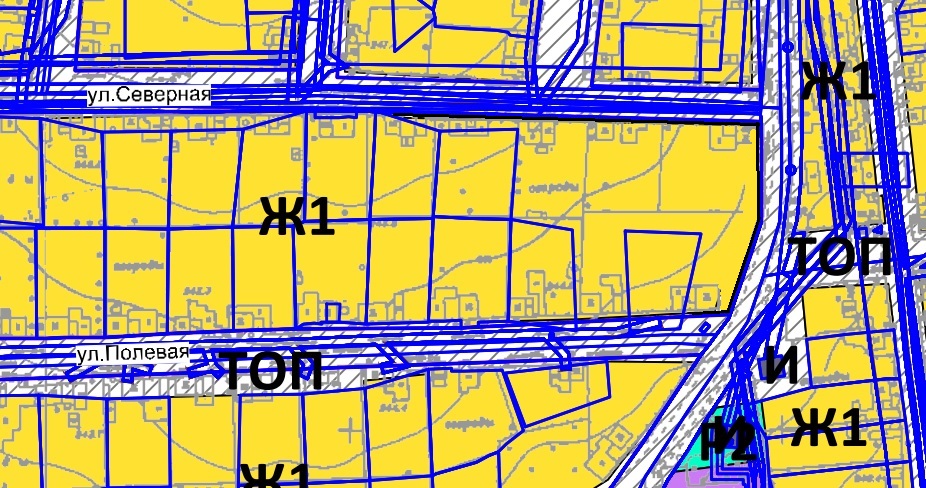 ВЕРНО:Приложение № 3к Решению Волчанской городской Думыот 30.06.2021 года  № 30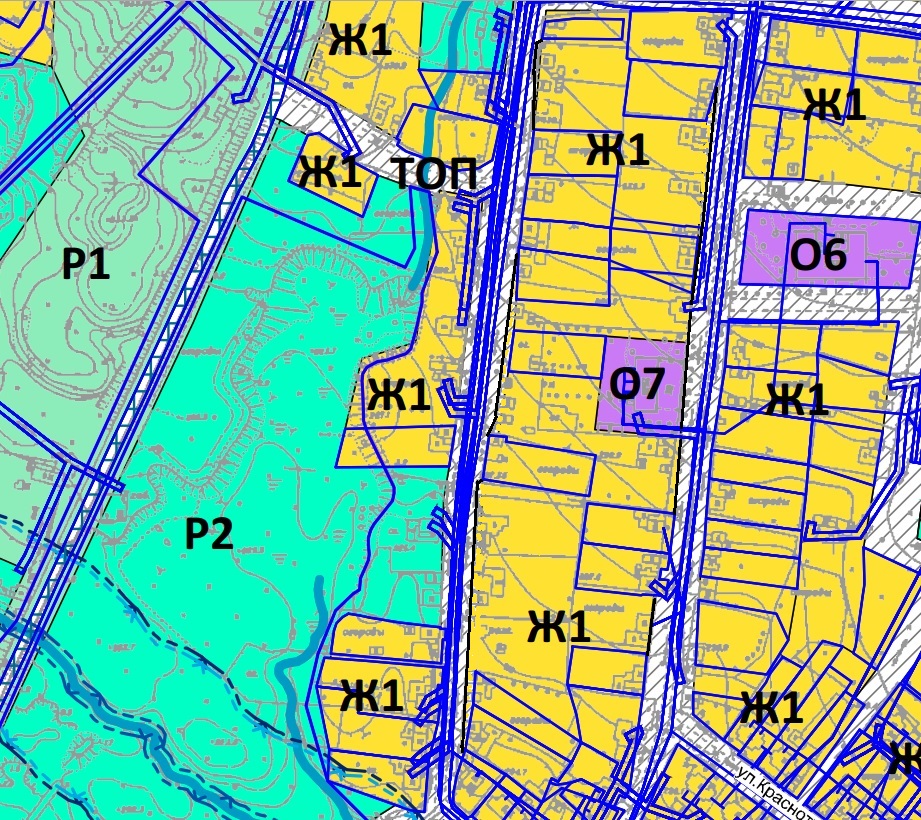 ВЕРНО: Глава Волчанского городского округаА.В. ВервейнПредседатель Волчанской городской Думы А.Ю. Пермяков